О внесении изменений в отдельные законодательные акты Республики Саха (Якутия) в части приведения к единообразию терминологии, касающейся коренных малочисленных народов Севера Республики Саха (Якутия)Статья 1Внести в Закон Республики Саха (Якутия) от 10 июля 2003 года 59-З № 121-III         «О перечне коренных малочисленных народов Севера и местностей (территорий) их компактного проживания в Республике Саха (Якутия)» следующие изменения:1) в наименовании закона слова «местностей (территорий) их компактного проживания» заменить словами «мест их традиционного проживания и традиционной хозяйственной деятельности»;2) в статье 1:а) в подпункте «а» слова «местность (территория) компактного проживания» заменить словами «места традиционного проживания и традиционной хозяйственной деятельности»; б) в подпункте «б» слова «в местах компактного проживания» заменить словами                 «в местах традиционного проживания и традиционной хозяйственной деятельности»; в) в подпункте «в» слова «местности компактного проживания» заменить словами «мест традиционного проживания и традиционной хозяйственной деятельности»; 3) в статье 3:а) в наименовании слова «Местности (территории) компактного проживания» заменить словами «Места традиционного проживания и традиционной хозяйственной деятельности»;б) в части 1:слова «местностей (территорий) компактного проживания» заменить словами «мест традиционного проживания и традиционной хозяйственной деятельности»;в подпункте «б» слова «традиционным хозяйствованием и образом жизни» заменить словами «традиционным образом жизни и традиционной хозяйственной деятельностью»;в) в части 2 слова «местностей (территорий) компактного проживания» заменить словами «мест традиционного проживания и традиционной хозяйственной деятельности»;4) в статье 4:а) в части 1 слова «местностей (территорий) компактного проживания» заменить словами «мест традиционного проживания и традиционной хозяйственной деятельности»;б) в части 2 слова «местностей (территорий) компактного проживания» заменить словами «мест традиционного проживания и традиционной хозяйственной деятельности»;5) в наименовании приложения № 1 слова «местностей (территорий) компактного проживания» заменить словами «мест традиционного проживания и традиционной хозяйственной деятельности».Статья 2Внести в Закон Республики Саха (Якутия) от 20 февраля 2004 года 111-З № 243-III «О статусе языков коренных малочисленных народов Севера Республики Саха (Якутия)» следующие изменения:1) в части 1 статьи 3 слова «компактного проживания» заменить словами «традиционного проживания и традиционной хозяйственной деятельности»;2) в статье 9 слова «на территориях компактного проживания этих народов» заменить словами «в местах их традиционного проживания и традиционной хозяйственной деятельности».Статья 3Внести в Закон Республики Саха (Якутия) от 27 января 2005 года 207-З № 419-III «О статусе национального административно-территориального образования в местностях (на территориях) компактного проживания коренных малочисленных народов Севера Республики Саха (Якутия)» следующие изменения:1) в наименовании закона слова «местностях (на территориях) компактного проживания» заменить словами «местах традиционного проживания и традиционной хозяйственной деятельности»;2) в преамбуле слова «местностях (на территориях) компактного проживания» заменить словами «местах традиционного проживания и традиционной хозяйственной деятельности»;3) в пункте 1 статьи 1 слова «местностях (на территориях) их компактного проживания» заменить словами «местах их традиционного проживания и традиционной хозяйственной деятельности»;4) в статье 3 слова «местностях (на территориях) компактного проживания» заменить словами «местах традиционного проживания и традиционной хозяйственной деятельности»;5) в статье 4:а) в пункте 2 части 1 слова «проживания и» заменить словами «традиционного проживания и традиционной»; б) в пункте 3 части 2 слова «проживания и традиционных отраслей хозяйствования» заменить словами «обитания и традиционных видов хозяйственной деятельности»;6) в абзаце первом статьи 13 слова «природопользования и компактного проживания» заменить словами «проживания и традиционной хозяйственной деятельности»;7) в абзаце третьем статьи 18 слова «в местностях (на территориях) традиционного проживания и хозяйственной деятельности» заменить словами «на территориях традиционного расселения в местах их традиционного проживания и традиционной хозяйственной деятельности».Статья 4Внести в Закон Республики Саха (Якутия) от 8 декабря 2005 года 305-З № 617-III «О Суктуле юкагирского народа» следующие изменения:1) в преамбуле слова «местностях компактного проживания» заменить словами «местах традиционного проживания и традиционной хозяйственной деятельности»;2) в статье 1:а) в наименовании слова «местностях компактного проживания» заменить словами «местах традиционного проживания и традиционной хозяйственной деятельности»;б) слова «местностях компактного проживания» заменить словами «местах традиционного проживания и традиционной хозяйственной деятельности»;3) в статье 2 слова «местностях компактного проживания» заменить словами «местах традиционного проживания и традиционной хозяйственной деятельности»;4) в части 1 статьи 9:а) в пункте 1 слова «традиционного хозяйствования» заменить словами «традиционной хозяйственной деятельности»;б) в пункте 2 слова «традиционного хозяйствования» заменить словами «традиционной хозяйственной деятельности»;в) в пункте 4 слово «хозяйствования» заменить словами «хозяйственной деятельности»;г) в пункте 5 слово «хозяйствования» заменить словами «хозяйственной деятельности».Статья 5Внести в Закон Республики Саха (Якутия) от 22 июля 2008 года 591-З № 73-IV        «О кочевых школах Республики Саха (Якутия)» следующие изменения:1) в абзаце втором преамбулы слово «природопользования» заменить словом «проживания», слова «традиционного хозяйствования» заменить словами «традиционной хозяйственной деятельности», слово «хозяйствования» заменить словами «хозяйственной деятельности»;  2) в статье 1:а) в части 1 слова «компактного проживания» заменить словами «традиционного проживания и традиционной хозяйственной деятельности»;б) в части 2 слова «традиционного хозяйствования» заменить словами «традиционной хозяйственной деятельности»;3) в статье 2:а) в пункте 9 слово «природопользования» заменить словом «проживания», слова «традиционного хозяйствования» заменить словами «традиционной хозяйственной деятельности»;б) в пункте 10 слово «природопользования» заменить словом «проживания»;4) в части 3 статьи 5 слова «территорий традиционного природопользования» заменить словами «мест традиционного проживания»;5) в пункте 1 статьи 8 слово «природопользования» заменить словом «проживания», слово «хозяйствования» заменить словами «хозяйственной деятельности».Статья 6Внести в Закон Республики Саха (Якутия) от 14 апреля 2010 года 820-З № 537-IV «Об этнологической экспертизе в местах традиционного проживания и традиционной хозяйственной деятельности коренных малочисленных народов Севера Республики Саха (Якутия)» следующие изменения:1) в преамбуле слово «хозяйствования» заменить словами «хозяйственной деятельности»;2) в пункте 6 статьи 3 слово «хозяйствования» заменить словами «хозяйственной деятельности».Статья 7Внести в Закон Республики Саха (Якутия) от 1 марта 2011 года 897-З № 715-IV                «О защите исконной среды обитания, традиционных образа жизни, хозяйствования и промыслов коренных малочисленных народов Севера Республики Саха (Якутия)» следующие изменения:1) в наименовании закона слово «хозяйствования» заменить словами «хозяйственной деятельности»;2) в преамбуле слово «хозяйствования» заменить словами «хозяйственной деятельности»;3) в пункте 3 статьи 1 слово «хозяйствования» заменить словами «хозяйственной деятельности»;4) в статье 3 слово «хозяйствования» заменить словами «хозяйственной деятельности»;5) в статье 4:а) в наименовании слово «хозяйствования» заменить словами «хозяйственной деятельности»;б) в абзаце первом слово «хозяйствования» заменить словами «хозяйственной деятельности»;в) в пункте 1 слово «хозяйствования» заменить словами «хозяйственной деятельности»;6) в статье 5:а) в наименовании слово «хозяйствования» заменить словами «хозяйственной деятельности»;б) в абзаце первом слово «хозяйствования» заменить словами «хозяйственной деятельности»;в) в пункте 1 слово «хозяйствования» заменить словами «хозяйственной деятельности»;7) в статье 6:а) в наименовании слово «хозяйствования» заменить словами «хозяйственной деятельности»;б) в абзаце первом слово «хозяйствования» заменить словами «хозяйственной деятельности»;в) в пункте 3 слово «хозяйствования» заменить словами «хозяйственной деятельности»;г) в пункте 6 слово «хозяйствования» заменить словами «хозяйственной деятельности»;8) в статье 6.1:а) в наименовании слово «хозяйствования» заменить словами «хозяйственной деятельности»;б) в абзаце первом слово «хозяйствования» заменить словами «хозяйственной деятельности»;в) в пункте 2 после слов «традиционного образа жизни» дополнить словами               «, осуществления традиционной хозяйственной деятельности»;9) в статье 7:а) в наименовании слово «хозяйствования» заменить словами «хозяйственной деятельности»;б) в абзаце первом слово «хозяйствования» заменить словами «хозяйственной деятельности»;в) в пункте 1 слова «традиционных отраслей хозяйствования» заменить словами «традиционной хозяйственной деятельности»; 10) в пункте 6 статьи 8 слова «ведения традиционного хозяйствования» заменить словами «осуществления традиционной хозяйственной деятельности»;11) в пункте 3 статьи 9 слова «мест традиционного проживания» заменить словами «мест традиционного проживания и традиционной хозяйственной деятельности»;12) в статье 10:а) в наименовании слово «хозяйствования» заменить словами «хозяйственной деятельности»;б) в абзаце первом слово «хозяйствования» заменить словами «хозяйственной деятельности»;13) в статье 11:а) в наименовании слово «хозяйствования» заменить словами «хозяйственной деятельности»;б) слово «хозяйствования» заменить словами «хозяйственной деятельности».Статья 8Внести в пункт 1 статьи 6 Закона Республики Саха (Якутия) от 8 ноября 2012 года 1112-З № 1145-IV «О государственной поддержке коренных малочисленных народов Севера Республики Саха (Якутия), ведущих кочевой образ жизни» изменение, заменив слова «в местах традиционной хозяйственной деятельности» словами «на территориях традиционного расселения в местах традиционного проживания и традиционной хозяйственной деятельности».Статья 9Настоящий Закон вступает в силу по истечении десяти дней после дня его официального опубликования.Глава Республики Саха (Якутия) 						А.НИКОЛАЕВг.Якутск, 30 января 2019 года          2099- З № 109-VI                                               З А К О НРЕСПУБЛИКИ САХА (ЯКУТИЯ)  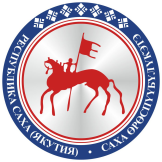                                       САХА ЈРЈСПҐҐБҐЛҐКЭТИНС О К У О Н А                                       